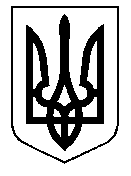 ТАЛЬНІВСЬКА РАЙОННА РАДАЧеркаської областіР  І  Ш  Е  Н  Н  Я 31.05.2018                                                                                      № 24-39/VIIПро затвердження технічної документації з нормативної грошової оцінки земельної ділянки площею 2,0000 га, яка знаходиться у власності гр. Бондаренка І.С., для ведення особистого селянського господарства, яка розміщена в адмінмежах Лоташівської сільської ради, за межами населеного пунктуВідповідно до статті 10 Земельного кодексу України та пункту 21 частини 1 статті 43, статті 59 Закону України «Про місцеве самоврядування в Україні», статті 23 Закону України «Про оцінку земель», Методики нормативної грошової оцінки земель сільськогосподарського призначення, затвердженої постановою Кабінету Міністрів України № 831 від 16.11.2016, розглянувши заяву Бондаренка І.С. та технічну документацію з нормативної грошової оцінки земельної ділянки площею 2,0000 га, розроблену ТОВ «Земельно-кадастрове бюро», враховуючи позитивний висновок державної експертизи землевпорядної документації від 07 травня 2018 року № 629-18, районна рада  ВИРІШИЛА:1. Затвердити технічну документацію з нормативної грошової оцінки земельної ділянки площею  – 2,0000 га, яка знаходиться у власності гр.Бондаренка Івана Степановича, для ведення особистого селянського господарства, за адресою: 20453, Черкаська область, Тальнівський район, адмінмежі Лоташівської сільської ради, за межами населеного пункту.Взяти до відома, що:2.1. Вартість земельної ділянки з урахуванням коефіцієнта індексації 1,000 на дату оцінки 22 січня 2018 року становить 61632,34 грн. (шістдесят одна тисяча шістсот тридцять дві гривні) 34 копійки.    2.2. Кадастровий номер земельної ділянки 7124086200:01:001:0790.3. Технічну документацію з нормативної грошової оцінки земельної ділянки передати на зберігання у Відділ у Тальнівському районі Головного управління Держгеокадастру у Черкаській області.4. Контроль за виконанням рішення покласти на постійну комісію районної ради з питань агропромислового розвитку та природних ресурсів.Голова районної ради                                                                            В. Любомська